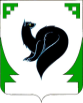 ХАНТЫ – МАНСИЙСКИЙ АВТОНОМНЫЙ ОКРУГ - ЮГРАТЮМЕНСКАЯ ОБЛАСТЬПРЕДСТАВИТЕЛЬНЫЙ ОРГАН МУНИЦИПАЛЬНОГО ОБРАЗОВАНИЯДУМА ГОРОДА МЕГИОНАРЕШЕНИЕ« 26_»_апреля____ 2024 года        			                                                         № _____О внесении изменений в решение Думыгорода Мегиона от 29.11.2019 №404«Об утверждении генерального планагородского округа город Мегион»(с изменениями)Рассмотрев проект решения Думы города Мегиона «О внесении изменений в решение Думы города Мегиона от 29.11.2019 №404 «Об утверждении генерального плана городского округа город Мегион» (с изменениями), в соответствии с Градостроительным кодексом Российской Федерации, руководствуясь статьёй 19 устава города Мегиона, Дума города МегионаРЕШИЛА:1.Внести изменения в решение Думы города Мегиона от 29.11.2019 №404 
«Об утверждении генерального плана городского округа город Мегион» (с изменениями) согласно приложению к настоящему решению.2.Настоящее решение вступает в силу после его официального опубликования.Приложение к решению Думыгорода Мегиона                                                                                                 от «_26_» _04___2024 № _____Изменения в решение Думы города Мегиона от 29.11.2019 №404 «Об утверждении генерального плана городского округа город Мегион»(с изменениями)1.Внести в карты генерального плана городского округа город Мегион следующие изменения:1.2. Карта функциональных зон городского округа:1.2.1. Карта функциональных зон городского округа на территории г. Мегиона:заменить часть функциональной зоны застройки среднеэтажными жилыми домами 
(от 5 до 8 этажей, включая мансардный) на функциональную зону застройки малоэтажными жилыми домами (до 4 этажей, включая мансардный) применительно к территории в районе пересечения улиц Нефтеразведочная и Советская в 12 микрорайоне города Мегиона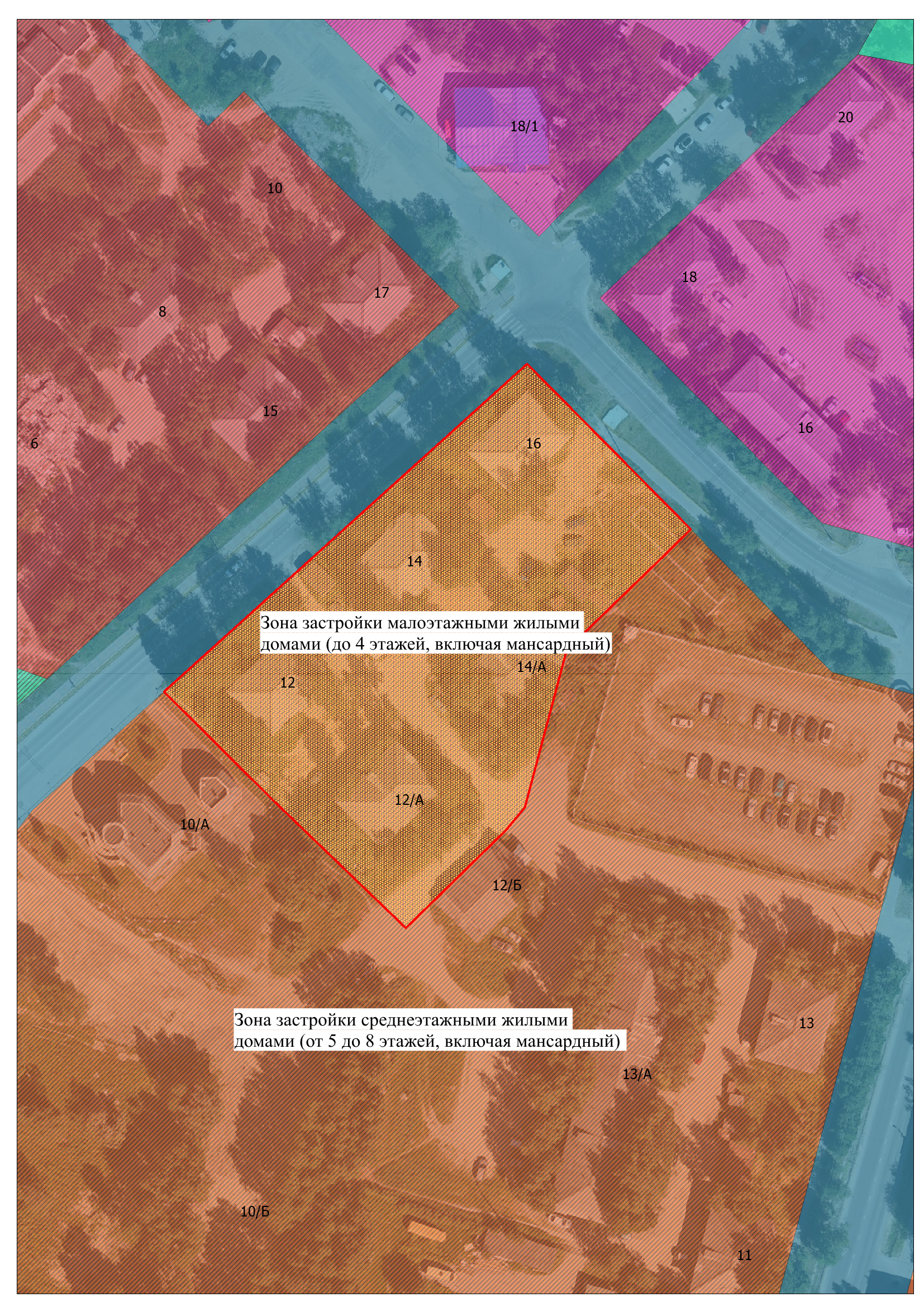 Председатель Думы города Мегиона                 __________________А.А.Алтаповг.Мегион«____»________2024Глава города Мегиона                                            ___________________А.В.Петриченког.Мегион«____»________2024